                         Муниципальное казенное общеобразовательное учреждениеМарьевская средняя общеобразовательная школаОльховатский муниципальный районВоронежская область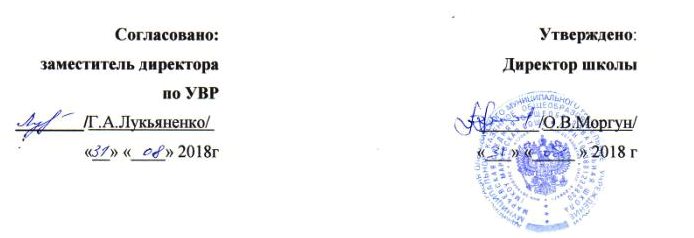 Рабочая программапо  ИЗО 6 классана 2018-2019 учебный годСоставитель:учитель  изобразительного искусства I ККЕгипко Клавдия Михайловна                                                            2018 год       Рабочая программа по изобразительному искусству для 6 класса составлена на основе федерального компонента государственного стандарта основного общего образования, Примерной программы основного общего образования по изобразительному искусству и программы для 5-7 классов общеобразовательных учреждений автора Б.М. Неменского, Издательство «Учитель» 2007 г.   Изучение изобразительного искусства направлено на достижение следующих целей:-развитие художественно-творческих способностей обучающихся, образного и ассоциативного мышления, фантазии, зрительно-образной памяти, эмоционально-эстетического восприятия действительности;-воспитание культуры восприятия произведений изобразительного, декоративно-прикладного искусства, архитектуры и дизайна; знакомство с образным языком изобразительных (пластических) искусств на основе творческого опыта; формирование устойчивого интереса к изобразительному искусству, способности воспринимать его исторические и национальные особенности;-освоение знаний об изобразительном искусстве как способе эмоционально-практического освоения окружающего мира и его преобразования, о выразительных средствах и социальных функциях живописи, графики, декоративно-прикладного искусства, скульптуры, дизайна, архитектуры;-овладение навыками художественной деятельности, разнообразными формами изображения на плоскости и в объёме (с натуры, по памяти, представлению, воображению); в декоративной и художественно-конструктивной работе; предоставление возможности для творческого  самовыражения и самоутверждения, а также психологической разгрузки.    Преподавание изобразительного искусства осуществляется по программе 0,5 часа в неделю, всего 17 часов. В тематическом плане реализуется модифицированная программа  «Декоративно-прикладное искусство и жизнь человека».Планируемые результаты;Личностные:знать имена выдающихся мастеров отечественного и зарубежного искусства и их наиболее известные произведения;жанровую разновидность пейзажа (архитектурный пейзаж) и интерьер как жанр изобразительного искусства;отличительные черты русской дворянской усадьбы XVIII— XIX вв. как архитектурного ансамбля, отражающего особенности классицизма;зависимость общего цветового решения интерьера от его функционального назначения;Метапредметные:передавать в портрете строение, пропорции головы и лица, цветовое решение фона как важное дополнение к раскрытию образа;выполнять зарисовки по представлению и описанию (интерьер дворянского особняка, фигуры участников бала);передавать движение фигуры человека в пространстве;проявлять творческую активность художественно-практической компетентности в выборе и овладении средствами художественной выразительности разных видов искусств;Предметные:выполнять план проектируемого объекта; конструировать простые геометрические формы при создании модели космического корабля;выполнять художественные изделия, свободно используя задачи на повтор, вариацию, импровизацию как принципы народного творчества;участвовать в творческих группах при выполнении коллективных работ разного вида.применять полученные знания и умения в практической деятельности и повседневной жизни:        проявлять зрительскую компетентность в эмоционально-эстетическом восприятии художественных произведений и заключенных в  них духовно-нравственных ценностей  и  идеалов,   при посещении художественного музея, выставки, а также при просмотре кино, театральных постановок, чтении художественной литературы;использовать свою художественно-практическую компетентность — владение средствами художественной выразительности разных видов искусства (изобразительного, народного и декоративно-прикладного), принимая участие в культурной жизни семьи, школы, своего города, родного края.Содержание учебного предметаТема: «Виды изобразительного искусства и основы образного языка»Изобразительное искусство. Искусство и его виды. Пространственные и временные виды искусства. Художественные материалы.Рисунок — основа изобразительного творчества.Линия и ее выразительные возможности. Ритм линий.Пятно как средство выражения. Ритм пятен.Цвет. Основы цветоведения.Цвет в произведениях живописи.Объемные изображения в скульптуре.Основы языка изображения.Тема: «Мир наших вещей. Натюрморт»Реальность и фантазия в творчестве художника.Изображение предметного мира — натюрморт.Понятие формы. Многообразие форм окружающего мира.Изображение объёма на плоскости и линейная перспектива.Освещение. Свет и тень.Натюрморт в графике.Цвет в натюрморте.Выразительные возможности натюрморта..                                                  Тематическое планирование   ПриложениеКалендарно-тематическое планированиеРабочая программаВолшебные краски 6 классна 2018-2019 учебный годСоставитель:учитель  изобразительного искусства I ККЕгипко Клавдия Михайловна                                                            2018 год       Рабочая программа по курсу «Волшебные краски» для 6 класса составлена на основе федерального компонента государственного стандарта основного общего образования, Примерной программы основного общего образования по изобразительному искусству и программы для 5-7 классов общеобразовательных учреждений автора Б.М. Неменского, Издательство «Учитель» 2007 г.   Изучение изобразительного искусства направлено на достижение следующих целей:-развитие художественно-творческих способностей обучающихся, образного и ассоциативного мышления, фантазии, зрительно-образной памяти, эмоционально-эстетического восприятия действительности;-воспитание культуры восприятия произведений изобразительного, декоративно-прикладного искусства, архитектуры и дизайна; знакомство с образным языком изобразительных (пластических) искусств на основе творческого опыта; формирование устойчивого интереса к изобразительному искусству, способности воспринимать его исторические и национальные особенности;-освоение знаний об изобразительном искусстве как способе эмоционально-практического освоения окружающего мира и его преобразования, о выразительных средствах и социальных функциях живописи, графики, декоративно-прикладного искусства, скульптуры, дизайна, архитектуры;-овладение навыками художественной деятельности, разнообразными формами изображения на плоскости и в объёме (с натуры, по памяти, представлению, воображению); в декоративной и художественно-конструктивной работе; предоставление возможности для творческого  самовыражения и самоутверждения, а также психологической разгрузки.    Преподавание курса «Волшебные краски» осуществляется по программе 0,5 часа в неделю, всего 17 часов. В тематическом плане реализуется модифицированная программа  «Декоративно-прикладное искусство и жизнь человека».Планируемые результаты;Личностные:знать имена выдающихся мастеров отечественного и зарубежного искусства и их наиболее известные произведения;жанровую разновидность пейзажа (архитектурный пейзаж) и интерьер как жанр изобразительного искусства;отличительные черты русской дворянской усадьбы XVIII— XIX вв. как архитектурного ансамбля, отражающего особенности классицизма;зависимость общего цветового решения интерьера от его функционального назначения;Метапредметные:передавать в портрете строение, пропорции головы и лица, цветовое решение фона как важное дополнение к раскрытию образа;выполнять зарисовки по представлению и описанию (интерьер дворянского особняка, фигуры участников бала);передавать движение фигуры человека в пространстве;проявлять творческую активность художественно-практической компетентности в выборе и овладении средствами художественной выразительности разных видов искусств;Предметные:выполнять план проектируемого объекта; конструировать простые геометрические формы при создании модели космического корабля;выполнять художественные изделия, свободно используя задачи на повтор, вариацию, импровизацию как принципы народного творчества;участвовать в творческих группах при выполнении коллективных работ разного вида.применять полученные знания и умения в практической деятельности и повседневной жизни:        проявлять зрительскую компетентность в эмоционально-эстетическом восприятии художественных произведений и заключенных в  них духовно-нравственных ценностей  и  идеалов,   при посещении художественного музея, выставки, а также при просмотре кино, театральных постановок, чтении художественной литературы;использовать свою художественно-практическую компетентность — владение средствами художественной выразительности разных видов искусства (изобразительного, народного и декоративно-прикладного), принимая участие в культурной жизни семьи, школы, своего города, родного края.Содержание учебного предметаТема: «Вглядываясь в человека. Портрет»Образ человека — главная тема искусства.Конструкция головы человека и её основные пропорции.Изображение головы человека в пространстве.Портрет в скульптуре.Графический портретный рисунок.Сатирические образы человека.Образные возможности освещения в портрете.Роль цвета в портрете.Великие портретисты прошлого. Портрет в изобразительном искусстве XX века.Портрет в изобразительном искусстве XX века.Тема: «Человек и пространство. Пейзаж»Жанры в изобразительном искусстве.Изображение пространства.Правила линейной и воздушной перспективы.Пейзаж — большой мир.Пейзаж настроения. Природа и художник.Пейзаж в русской живописи и графике.Городской пейзаж.Выразительные возможности изобразительного искусства. Язык и смысл.                                                  Тематическое планирование   ПриложениеКалендарно-тематическое планирование№ главыНазвание главыКоличество часов1Виды изобразительного искусства и основы их образного языка92Мир наших вещей. Натюрморт8Всего:17№  урока         Тема урокаФорма урокаУУДДатапланДата фактВиды изобразительного искусства и основы их образного языкаВиды изобразительного искусства и основы их образного языкаВиды изобразительного искусства и основы их образного языкаВиды изобразительного искусства и основы их образного языкаВиды изобразительного искусства и основы их образного языка1Изобразительное искусство в семье пространственных искусствУрок изучения и применения знанийРазличать предложенные репродукции картин по видам искусства и материалу выполнения. Различать понятия «вид» и «жанр» в искусстве.06.092Рисунок - основа изобразительного творчестваУрок комплексного применения знаний Использовать выразительные возможности графических материалов при работе с натуры.13.093Линия и ее выразительные возможности.Урок комплексного применения знанийИспользовать линию в собственной творческой работе.20.094Пятно как средство выражения. Композиция как ритм пятенУрок изучения и применения знанийИспользовать выразительные средства графики (тон, линия, ритм, пятно) в собственной художественно-творческой деятельности.27.095Цвет.  Основы цветоведения.Урок изучения и применения знанийВыполнять цветовые растяжки по заданному цвету, владеть навыками механического смешения цветов.04.106-7Цвет в произведениях живописи.Урок - практикумОвладеть навыками механического смешения цветов; передавать эмоциональное состояние средствами живописи; активно воспринимать произведения станковой живописи.11.108Объемные изображения в скульптуреУрок изучения и применения знанийОпределять понятие «анималистический жанр».  Использовать выразительные возможности пластического материала в самостоятельной работе.18.109Основы языка изображения.Урок изучения и применения знанийВоспринимать и анализировать знакомые произведения искусства.25.10Мир наших вещей. НатюрмортМир наших вещей. НатюрмортМир наших вещей. НатюрмортМир наших вещей. НатюрмортМир наших вещей. НатюрмортМир наших вещей. Натюрморт10Реальность и фантазия в творчестве художника.Урок изучения новых знанийОпределять значение изобразительного искусства в жизни человека и общества, взаимосвязь реальной действительности и ее художественного изображения в произведениях искусства.08.1111Изображение предметного мира - натюрморт.Урок - практикумОпределять понятие  «натюрморт». Иметь представление о выдающихся художниках и их произведениях в жанре натюрморта. Активно воспринимать произведения   искусства   натюрмортного жанра; творчески работать, используя выразительные возможности графических материалов (карандаш, мелки) и язык изобразительного искусства (ритм, пятно, композиция).15.1112Понятие формы. Многообразие форм окружающего мира.Урок - практикумИметь представление о многообразии и выразительности форм. Разделять сложную форму предмета на простые геометрические фигуры. Конструировать из бумаги простую геометрическую форму (конус, цилиндр, куб, призма).22.1113Изображение объема на плоскости и линейная перспектива.Урок комплексного применения знанийПрименять правила: 1)объемного изображения геометрических тел с натуры,2) композиции на плоскости. Применять полученные знания в практической работе с натуры.29.1114Освещение. Свет и тень.Урок комплексного применения знанийПрименять основы изобразительной грамоты: светотень. Использовать в качестве средства выражения характер освещения при изображении с натуры.06.1215Натюрморт в  графике.Урок практикумПонимать роль языка изобразительного искусства в выражении художником своих переживаний, своего отношения к окружающему миру в жанре натюрморта. Называть выдающихся художников-графиков. Составлять натюрмортную композицию на плоскости, применяя язык изобразительного искусства и выразительные    средства    графики; работать в технике печатной графики.13.1216Цвет в натюрморте.Урок практикумОпределять выразительные возможности цвета. Передавать с помощью   цвета     настроение в натюрморте; работать  гуашью; анализировать цветовой     строй     знакомых произведений натюрмортного жанра.20.1217Выразительные возможности натюрморта.Урок обобщения и систематизации знанийОпределять жанр натюрморт, называть выдающихся художников и  их произведения натюрмортного жанра (В. Ван-Гог, К. Моне, И. Машков, П. Сезанн). Анализировать образный  язык произведений натюрмортного жанра. Представлять доклад перед аудиторией.27.12Согласовано:заместитель директора                   по УВР  ________/Г.А.Лукьяненко/ 	«_____» «__________ » 2010 г«_» «_ » 2018гУтверждено:                  Директор школы:_______/О.В.Моргун/«__» «__ » 2018 г № главыНазвание главыКоличество часов1Вглядываясь в человека.  Портрет в изобразительном искусстве82Человек и пространство в изобразительном искусстве9Всего:17№  урока         Тема урокаФорма урокаУУДДатапланДата фактВглядываясь в человека. Портрет в изобразительном искусствеВглядываясь в человека. Портрет в изобразительном искусствеВглядываясь в человека. Портрет в изобразительном искусствеВглядываясь в человека. Портрет в изобразительном искусствеВглядываясь в человека. Портрет в изобразительном искусствеВглядываясь в человека. Портрет в изобразительном искусстве1Образ человека – главная тема искусства.Урок изучения новых знанийРаспознавать жанры изобразительного искусства,  портреты, выполненные  выдающимися      художниками-портретистами русского  и мирового искусства   (Рембрант,  И. Репин). Активно воспринимать   произведения    портретного жанра.10.01.172Конструкция головы человека и ее основные пропорцииУрок изучения и закрепления знанийОпределять пропорции в изображении головы, лица человека. Применять полученные знания в практической работе.17.013Изображение головы человека в пространстве.Урок - практикумВыполнить элементыв конструкции головыс учетом пропорций        (глаза, рот, нос, уши).24.014Образные возможности освещения в портрете.Урок - практикумПрименять в практической работе (аппликация головы с различным освещением)знания по  основам   изобразительной грамоты (светотень); понимать    роль    освещения    в произведениях     портретного жанра.28.025Роль цвета в портрете.Урок комплексного применения знанийАнализировать выразительные возможности цвета, освещения в произведениях портретного жанра,  цветовой строй произведения живописи.07.036Роль цвета в портрете. Работа над портретом.Урок - практикумВидеть цвет, понимать его эмоциональное воздействие, рассказывать о своих впечатлениях от портретов великих мастеров.  Овладевать опытом создания портрета в цвете различными материалами.14.037Великие портретисты  прошлого.      Урок изучения новых знанийЗнать художников-портретистов и их творчество (В. Серов, И. Репин, Леонардо да Винчи, Рафаэль Санти, Рембрант). Уметь активно воспринимать и анализировать произведения портретного жанра21.038Портрет в изобразительном искусстве ХХ века.Урок обобщения и закрепления знаний. Закрепить особенности и направления развития портретного образа и изображения человека в европейском искусстве ХХ века, имена выдающихся художников-портретистов,   представителей русского и зарубежного искусства: Леонардо да Винчи,   Рафаэль ,  Санти,   М. Врубель. Активно воспринимать и анализировать портретный жанр.04.04Человек и пространство в изобразительном искусствеЧеловек и пространство в изобразительном искусствеЧеловек и пространство в изобразительном искусствеЧеловек и пространство в изобразительном искусствеЧеловек и пространство в изобразительном искусствеЧеловек и пространство в изобразительном искусстве9Жанры в изобразительном искусстве.Урок изучения и закрепления знанийРазличать жанры изобразительного искусства. Иметь представление об историческом характере художественного процесса; ориентироваться в основных явлениях русского и мирового искусства. Активно воспринимать произведения изобразительного искусства.11.0410Изображение пространства. Правила линейной и воздушной перспективы.Урок - практикумОпределять особенности и способы изображения пространства в различные эпохи. Композиция, цвет, светотень, перспектива в  работах художников.Наблюдать пространственные сокращения (в нашем восприятии) уходящих вдаль предметов. Понимать, что такое « точка зрения», «линия горизонта», «картинная плоскость», «точка схода», «высота линии горизонта». Применять правила линейной и воздушной перспективы, изменения тона и цвета предметов по мере удаления.18.0411Пейзаж – большой мир. Организация пространства.Урок закрепления новых знанийПрименять основы изобразительной грамоты в изображении большого природного пространства,  передавать в пейзаже личностное восприятие. Осваивать навыки передачи в цвете состояний природы и настроения человека.25.0412-13Пейзаж – настроение. Природа и художник.Урок комплексного применения знанийАнализировать роль колорита в пейзаже – настроении. Работать гуашью, используя основные средства художественной выразительности (композиция, цвет, светотень, перспектива) в творческой работе по памяти и представлению.02.0514-15Пейзаж в русской живописи. Городской пейзаж. Сельский пейзажУрок - практикумАнализировать особенности понимания красоты природы в творчестве русских художников. Осваивать навыки создания пейзажных зарисовок и наблюдательной перспективы при изображении пейзажа.Работать гуашью, используя основные средства художественной выразительности (композиция, цвет, светотень, перспектива) в творческой работе по памяти и представлению.16.0516Выразительные возможности изобразительного искусства.Язык и смысл.Урок обобщения и систематизации знанийОпределять основные виды и жанры изобразительных (пластических) искусств; виды графики; выдающихся художников и их произведения, изученные в течение года.Анализировать содержание,образный язык произведений портретного, натюрмортного и пейзажного жанров.23.0517А.С. Пушкин и изобразительное искусствоУрок обобщения и систематизации знаний30.05